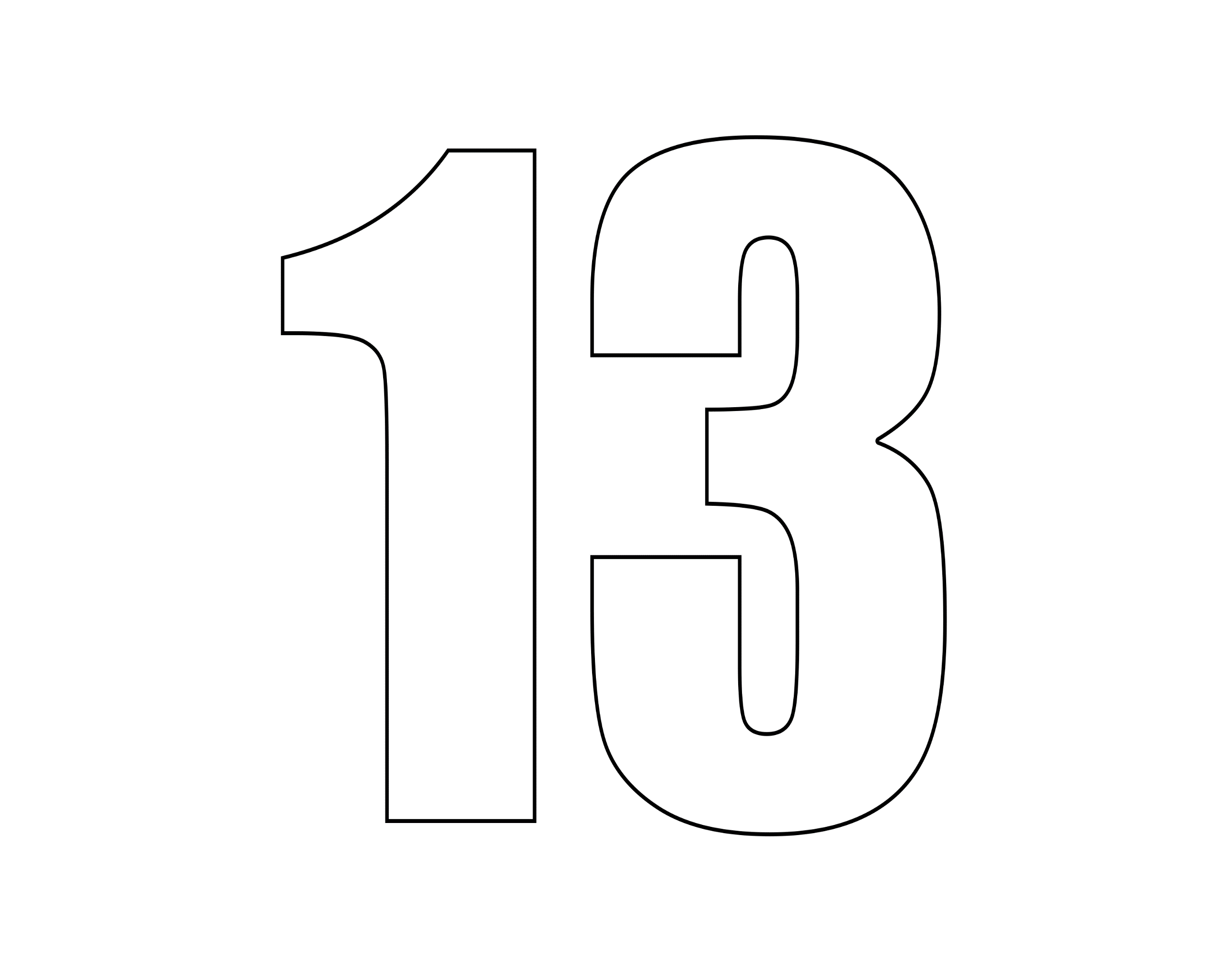 El cocodrilo quiere comer mucho. Colócalo con la boca abierta hacia el número mayor.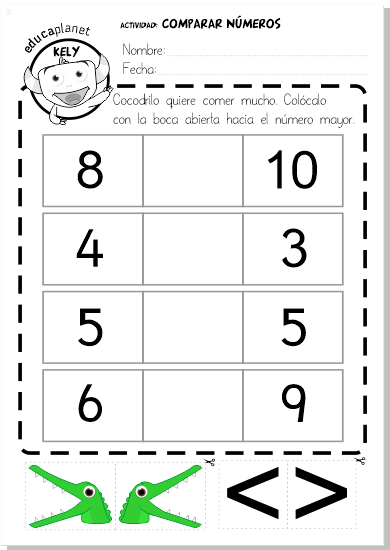 Identifica si el número es mayor, menor o igual.Completa la recta numérica8104351169746109311210866912513